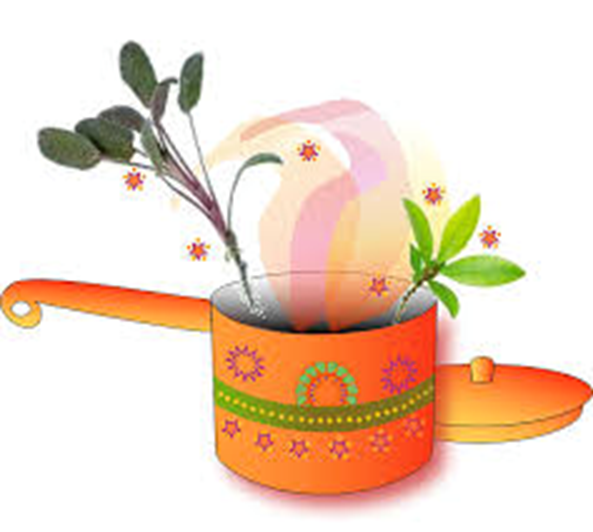 CALDOS, MOLHOS E SOPASGRUPO 11. CALDO DE LEGUMES (o caldo servirá para as preparações abaixo)Ingredientes:1 cebola média cortada ao meio4,5 litros de água2 cenouras descascadas e grosseiramente picadas1 alho-poró (só a parte branca) grosseiramente picado1 talo de salsão grosseiramente picado100g de nabo grosseiramente picado1 tomate grosseiramente picado10 talos de salsinhaSachet d’épices (ingredientes)3 dentes de alho2 folhas de louro10 pimentas-do-reino brancas2 cravos-da-índiatomilho (quantidade suficiente)Modo de preparo:Em uma panela grande, grelhar os lados planos das duas metades da cebola (cebola brûle), até que adquira coloração amarronzada.Juntar as cenouras, o alho-poró, o salsão, o nabo, o tomate e os talos de salsinha.Cobrir com a água fria, juntar o sache d’épices e cozinhar por 30 minutos, retirando a espuma quando necessário.Transferir cuidadosamente o líquido da panela para um refratário com a ajuda de uma concha, passando por uma peneira fina.Medir o volume, pesar, porcionar e anotar o rendimento.2. MOLHO VELOUTÉIngredientes:25g de farinha de trigo25g de manteiga300mL de caldo de legumes Modo de preparo:Seguir as instruções para o preparo do roux blond conforme ensinado na aula teórica.Adicionar o caldo quente aos poucos sem parar de mexer.Deixar ferver mexendo sempre até alcançar a consistência cremosa.Medir o volume, pesar, porcionar e anotar o rendimento.Opção: temperar com suco de limão, raspas ou salsa picada (molho falso Meunière).Sugestão: Servir com filé de peito de frango grelhado.3. SOPA DE MANDIOQUINHA Ingredientes:500mL de caldo de galinha industrializado250g de mandioquinha descascada e picadaSal (quantidade suficiente)Modo de preparo:Preparar o caldo de galinha conforme as instruções do fabricante e cozinhar a mandioquinha no caldo, com a panela tampada, até que fique macia.Bater no liquidificador a mandioquinha cozida com o caldo de galinha, até que a mistura fique homogênea.Temperar com sal, se necessário.Levar a sopa novamente ao fogo, para que seja servida bem quente. 	Se necessário, adicionar mais água.Medir o volume, pesar, porcionar e anotar o rendimento.GRUPO 21. CALDO DE PEIXE Ingredientes:4 litros de água2 de carcaça e aparas de peixe3 cebolas picadas grosseiramente2 cenouras descascadas e grosseiramente picadas2 alhos-poró (só a parte branca) grosseiramente picados1 talo de salsão grosseiramente picadoBouquet garni (ingredientes)1 talo de salsãotomilho (quantidade suficiente)1 folha de louroparte verde do alho-poró5 talos de salsinhaModo de preparo:Em uma panela grande, juntar a água, a carcaça e as aparas do peixe. Aquecer até levantar fervura e retirar a espuma que se formar. Acrescentar as cebolas, as cenouras, o alho-poró e o salsão. Cozinhar em panela de pressão por 10 minutos Adicionar o buquet garni e cozinhar por mais 30 minutos, escumando       ocasionalmente.Transferir cuidadosamente o líquido da panela para um refratário com a ajuda de uma concha, passando por uma peneira fina.Esperar esfriar e remover o excesso de gordura.Medir o volume, pesar, porcionar e anotar o rendimento.2. MOLHO FUMET (será utilizado na preparação abaixo) Ingredientes:25g de farinha de trigo25g de manteiga300mL do caldo de peixe preparado  Modo de preparoSeguir as instruções para o preparo do roux blond conforme ensinado na aula teórica.Adicionar o caldo quente aos poucos, sem parar de mexer.Deixar ferver mexendo sempre até alcançar a consistência cremosa.Medir o volume, pesar, porcionar e anotar o rendimento.3. PEIXE AO MOLHO BERCYIngredientes:500g de filé de linguado1 colher (sopa) de suco de limãosal (quantidade suficiente)pimenta-do-reino (quantidade suficiente)50g de manteiga em temperatura ambiente2 echalotes (mini cebolas) picadas1 xícara (chá) de fumet de peixe.1 colher (sopa) de salsinhaManteiga para untar2. Modo de preparoPré-aquecer o forno em temperatura média (180°C).Em uma tigela grande, temperar os filés com o suco de limão, o sal e a pimenta. Deixar tomar gosto por 15 minutos.Acomodá-los em um refratário grande (40 x 28 cm) untado com manteiga. Espalhar sobre eles metade da manteiga e levar ao forno por 25 minutos ou até que estejam cozidos.Em uma panela média, aquecer 1 colher (sopa) da manteiga em fogo médio e  suar as echalótes. Acrescentar o vinho, o fumet de peixe e reduzir até a metade. Adicionar o velouté e deixar ferver por 2 minutos.Remover a panela do fogo, misturar a manteiga restante, a salsinha, o sal e a pimenta.Medir o volume, pesar, porcionar e anotar o rendimento.Servir acompanhando os filés.GRUPO 31. CALDO DE CARNEIngredientes5 litros de água1kg de carne bovina com ossos( costelas)1 cebola média cortada ao meio2 cenouras descascadas e grosseiramente picadas1 alho-poró (só a parte branca) grosseiramente picados100g de salsão grosseiramente picadoSache d’epices3 talos de salsinha1 dente de alho1 folha de louro10 pimentas-do-reino brancas4 pimentas-da-JamaicaModo de preparoColoque em uma forma de alumínio a carne em pedaços, leve ao forno até obter uma cor dourado escuro. (pode se fritar para acelerar o processo)Coloque a agua fria e deixar ferver lentamente Acrescentar as cenouras, o alho-poró,  salsão e sache d’epices para ferver Cozinhar ate a redução de 50% do conteúdo de agua adicionado. ( Isto não e possível em aula pratica pois um bom caldo necessita em torno de 4 hora mínimos para obter uma concentração adequada) Nesta aula a fervura durará  30 - 40 minutos.Transferir cuidadosamente o líquido da panela para um refratário com 	a ajuda de uma concha, passando por uma peneira fina.Esperar esfriar e remover o excesso de gordura.Medir o volume, pesar, porcionar e anotar o rendimento.2. GUMBO À MODA CRIOLA (Origem: Nova Orleans, Luisiana, EUA)Ingredientes:2 colheres (sopa) de óleo25g de manteiga25g de farinha de trigo1,2 litros de caldo de carne1 cebola grande picada1 talo de salsão picado4 tomates sem pele e sem sementes¼ colher (chá) de tomilho seco¼ colher (chá) de pimenta caiena400g de quiabo picadosal (quantidade suficiente)pimenta do reino (quantidade suficiente)Modo de preparoAquecer o óleo e a manteiga em uma frigideira grande.Misturar a farinha de trigo e cozinhar em fogo baixo por 15 minutos, mexendo sem parar até formar um creme bem escuro.Juntar o caldo de carne e deixar ferver.Adicionar a cebola, o salsão, o tomate, o tomilho e a pimenta caiena.Tampar e cozinhar por 30 minutos em fogo baixo, mexendo de vez em quando.Adicionar o quiabo e a cebola e cozinhar por 10 minutos ou até quando o quiabo ficar macio. Desligar o fogo.Medir o volume, pesar, porcionar e anotar o rendimento.GRUPO 4 1. MOLHO BECHAMELIngredientes:25g de farinha de trigo25g de manteiga500mL de leite desnatado morno1 cebola piquetsal (quantidade suficiente)pimenta do reino branca (quantidade suficiente)noz-moscada (quantidade suficiente)Modo de preparoPreparar um roux branco com a farinha de trigo, a manteiga e o leite, 	conforme ensinado na aula teórica.Adicionar o leite morno gradualmente, mexendo sempre para evitar a formação de grumos.Adicionar a cebola piquet e deixar cozinhar em fogo baixo por 3 minutos, mexendo vigorosamente e sem parar. Temperar com sal, pimenta e noz-moscada.Medir o volume, pesar, porcionar e anotar o rendimento.2. MASSA AO MOLHO BECHAMEL COM BRÓCOLISIngredientes:2 xícaras (chá) de brócolis lavado e cortado em pedaços pequenos½ receita de molho bechamelModo de preparo:Cozinhar o brócolis até que fique macio e reservar.Em uma panela, aquecer o molho bechamel e acrescentar o brócolis.Despejar o molho sobre a massa e servir em seguida.Medir o volume, pesar, porcionar e anotar o rendimento.MOLHO HOLANDÊSObservação: Por ser um molho delicado, é muito fácil talhar. Para evitar que isso aconteça, usar ovos e manteiga na mesma temperatura. Caso o molho pareça talhado, continuar batendo em banho-maria até que perca a aparência oleosa e talhada, antes de adicionar mais manteiga.Se a manteiga estiver bem mais quente que o molho, as gemas podem cozinhar depressa demais, nesse caso, o molho ficará parecendo ovos mexidos. Para tentar recuperar o molho, juntar imediatamente um pouco de água fria e tirar imediatamente do calor. Continuar a bater até o molho adquirir consistência lisa.Se ao acrescentar toda manteiga, o molho adquirir consistência talhada, colocar uma gema em um refratário limpo, levar ao banho-maria, batendo sempre, até adquirir coloração esbranquiçada e começar a espumar. Acrescentar aos poucos o molho talhado, batendo sempre.Ingredientes:3 grãos de pimenta do reino branca esmagados30mL de vinagre de vinho branco30mL de água3 gemas250g de manteiga clarificada5mL de suco de limãosal (quantidade suficiente)Modo de preparo:Em uma panela, juntar a pimenta, o vinagre e reduzir até au sec.Juntar a água fria e reservar.Em refratário que encaixe perfeitamente em uma panela, colocar as gemas e coar a mistura reservada sobre elas.Colocar a vasilha em banho-maria e bater vigorosamente a mistura com um fuet.Quando a mistura escumar adicionar a manteiga em fio, aos poucos, batendo constantemente até emulsionar.Temperar com o limão e sal.Medir o volume, pesar, porcionar e anotar o rendimento.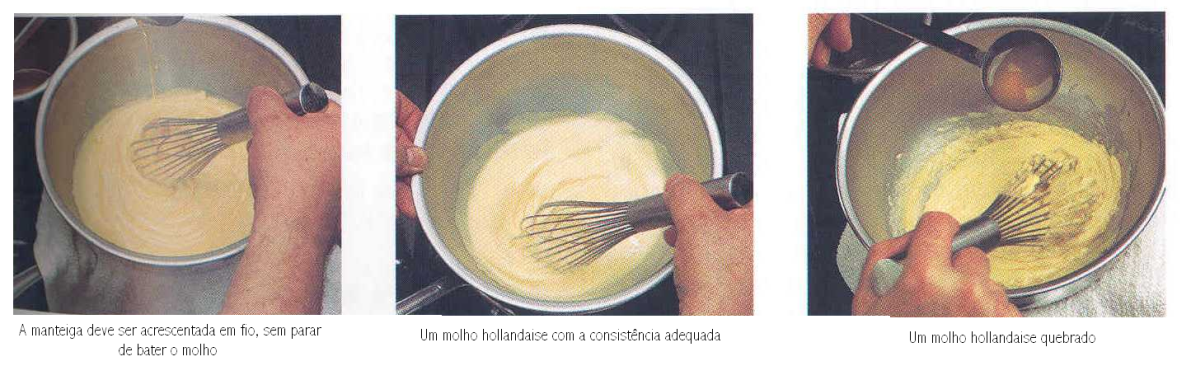 OVOS BENEDICTSIngredientes:9 ovos9 fatias de bacon com o lombo9 fatias de pão de formapáprica a gostosal a gostofolhas de salsa a gostoóleo para untarmolho holandêsModo de preparo:Para fazer os ovos pochê, leve uma frigideira alta bastante água ao fogo médio.Quando ferver, abaixe o fogo.Recorte nove quadrados de filme de 30 x 30 centímetros e coloque sobre um prato fundo um de cada vez.Unte o filme com óleo e quebre um ovo dentro. Una as pontas do quadrado, para que forme uma trouxinha.Repita o processo com todos os ovos.Leve a trouxinha à frigideira com água fervente e mexa delicadamente, fazendo movimentos circulares. Isso fará com que o ovo pochê fique com um formato mais bonito.Passados três minutos, retire o filme com cuidado e deixe o ovo cozinhar por mais um minuto na água.Com uma escumadeira, transfira o ovo para uma tigela com água fria.Repita o procedimento com os demais ovos e reserve.Aqueça uma frigideira média e coloque um fio de óleo. Junte as fatias de bacon (no máximo duas por vez) e doure dos dois lados.Reserve.Doure as fatias de pão com um pouco de manteiga na frigideira.Coloque uma torrada no prato e espalhe um pouco de molho holandês.Por cima, coloque duas fatias do bacon e um ovo pochê.Regue com mais molho holandês, salpique folhas de salsa e polvilhe páprica a gosto. GRUPO 51. MOLHO DE TOMATEIngredientes:8 tomates grandes madurostomilho fresco (quantidade suficiente)1 folha de louro seco4 folhas de manjericão2 colheres (sopa) de óleo1 cebola grande picada1 dente de alho espremido1 colher (sopa) de extrato de tomate1 pitada de pimenta do reino½ xícara (chá) de água1 pitada de açúcarsal (quantidade suficiente)Modo de preparo:Tirar a pele dos tomates e bater no liquidificador.Fazer um bouquet (amarrado) com o tomilho, louro e 				manjericão e reservar.Aquecer o óleo e refogar a cebola e o alho. Juntar o tomate, o 			extrato de tomate, o amarrado de ervas, o sal e a pimenta do 			reino.Acrescentar a água e cozinhar em fogo brando, com a panela 			tampada, até apurar.Retirar o amarrado de ervas.Acrescentar o açúcar, mexendo muito bem.Medir o volume, pesar, porcionar e anotar o rendimento.Obs: Servir com macarrão cozido.2. SOPA CREME DE TOMATEIngredientes:1 colher (sopa) de manteiga1,5 litro de molho de tomate (utilize o da receita anterior e complete o volume)1 xícara (chá) de creme de leite frescosal (quantidade suficiente)pimenta do reino (quantidade suficiente)folhas de manjericão picadasBouquet garni1 talo de salsãotomilho (quantidade suficiente)1 folha de louroparte verde do alho-poró5 talos de salsinha Modo de preparo:Em uma panela média, aquecer a manteiga, o bouquet garni e o molho de tomate. Misturar bem, cobrir a panela e cozinhar por 20 minutos.Remover o bouquet garni, bater no liquidificador, se necessário, e voltar para a panela.Acrescentar o creme de leite, acertar o sal e a pimenta e servir em seguida, polvilhado com o manjericão picado.Medir o volume, pesar, porcionar e anotar o rendimento.3. CAPELETTI IN BRODO Ingredientes:1 colher (sopa) de manteiga½ cebola picada1 litro de caldo de carne250g de polpa de tomate150g de capelettiQueijo parmesão ralado (quantidade suficiente)Modo de preparo:Em uma panela, aquecer a manteiga e dourar a cebola.Acrescentar o caldo de carne e a polpa de tomate e deixar ferver.Cozinhar o capeletti em agua fervente salgada metade do tempo necessário ( deixando meio cru)Transfira o capeletti ao caldo até terminar o cozimento Servir com queijo parmesão ralado polvilhado.Pesar, porcionar e anotar o rendimento.GRUPO 6 1. MOLHO AOS QUATRO QUEIJOS Ingredientes:1 colher (sopa) de manteiga15g de farinha de trigo2 xícaras (chá) de leite desnatado100g de queijo fundido gruyére50g de queijo muçarela light ralado50g de queijo prato light ralado50g de queijo gorgonzola cortado em cubossal (quantidade suficiente)noz-moscada (quantidade suficiente)Modo de preparo:Numa panela, derreter a manteiga.Acrescentar a farinha de trigo e deixar cozinhar.Adicionar o leite e mexer até obter um creme espesso.Temperar com sal e noz-moscada a gosto.Acrescentar os queijos e deixar que dissolvam completamente no molho.Medir o volume, pesar, porcionar e anotar o rendimento.Obs: Servir com filé de peito de frango grelhado.2. MOLHO AGRIDOCEIngredientes:½ xícara (chá) de vinagre1 xícara (chá) de água3 colheres (sopa) de açúcar½ xícara (chá) de catchup1 colher (sopa) de MaisenaModo de preparo Em uma panela adicione o vinagre, metade da água, o açúcar e o catchup. Junte maisena dissolvida na outra metade da água e misture bem até 	engrossar.GRUPO 71. SOPA DE LEGUMES COM MACARRÃO Ingredientes:1 colher (sopa) de óleo1 cebola média picada6 xícaras de caldo de legumes industrializado1 cenoura em cubos1 mandioquinha média em cubos1 abobrinha pequena em cubossal (quantidade suficiente)½ xícara de macarrão para sopa1 colher (sopa) de cheiro verde picadoModo de preparo:Aquecer o óleo e refogar a cebola.Juntar o caldo, a cenoura, a mandioquinha e a abobrinha. Temperar com sal e deixar cozinhar, em fogo médio e com a panela tampada, por 20 minutos.Acrescentar o macarrão e cozinhar até que o macarrão e os legumes estejam macios.Juntar o cheiro verde e retirar do fogo.Medir o volume, pesar, porcionar e anotar o rendimento.2. FALSA MAIONESE (MOLHO DE IOGURTE PARA SALADA)Ingredientes:½ copo de iogurte natural desnatado100g de queijo cottage½ dente de alho bem picadinho1 colher (chá) de mostardaModo de preparo:Bater todos ingredientes no liquidificador até que se forme uma mistura homogênea.Medir o volume, pesar, porcionar e anotar o rendimento.GRUPO 8  SOPA DE FEIJAO Ingredientes: 3 xícaras (chá) de feijão cozido 1 batata em cubos pequenos 3 xícaras (chá) de água 2 tomates sem pele e sementes 1 linguiça calabresa picada em pedaços 1 xícara (chá) de macarrão sal e pimenta do reino a gosto cheiro verde a gosto Modo de preparo: 1. Bata o feijão (cozido a temperado a gosto), a água e o tomate picado no liquidificador. 2. Coloque o feijão batido e a batata em uma panela e cozinhe, até amaciar a batata. Se ficar muito grosso, acrescente mais água. 3. Prove e acerte o sal, se necessário. Acrescente o macarrão, na panela fervente, e cozinhe até a massa ficar macia. 4. Corte a linguiça calabresa em pedaços e adicione à sopa. 5. Salpique pimenta-do-reino e cheiro verde a gosto. MOLHO PICANTEIngredientes100g de cebola cubinhos pequenos50 de cebolinha finamente picada100g de salsinha picada50 mL de suco de limão10 mL vinagre Azeite q.s.pimenta malagueta q.s.sal q.s.pimenta do reino q.s.Modo de preparolavar pesar e cortar os ingredientes como solicitadoem uma tigela adicionar os ingredientes sólidos adicionar os ingredientes líquidos;temperar com sal e pimenta pesar e porcionar ANOTAÇÕES